南宁轨道交通集团有限责任公司轨道1号线西段办公家具采购项目比选文件比选发起人：南宁轨道交通集团有限责任公司编制时间：2016年11月15日目录第一章比选须知	3一、总则	5二、比选文件	5三、申请比选报价说明	5四、比选申请文件的编制	6五、比选申请文件的递交	9六、评审	10七、授予合同	12八、比选申请文件	13第二章技术需求及数量表	34第三章评审细则	35第四章合同条款	39第一章比选须知1. 前附表一、总   则1. 项目说明1.1 项目的说明见比选须知前附表（以下称“前附表”）所述。1.2 上述项目按照国家有关的法律、法规，现通过比选来择优选定供货单位。1.3 货物名称：员工屏风卡座（L型）、员工椅、工班长班台、工班长椅子、工班桌、工班椅、会议台、会议椅、沙发、铁架床、木床、前台、培训桌等。2. 资格与合格条件的要求比选申请人必须满足前附表第6项相应的资质等级及要求。3. 申请比选费用比选申请人应承担其提供样品编制文件与递交文件所涉及的一切费用。无论评审结果如何，比选发起人对上述费用不承担任何责任。二、比选文件4. 比选文件的组成比选文件包括比选须知、技术需求及数量表、评审细则、合同条款（格式）等。5. 比选文件的解释比选申请人应仔细阅读比选文件的全部内容。如有疑问，应在前附表规定的时间内以书面形式（加盖法人单位公章）通知比选发起人，要求比选发起人对比选文件予以澄清。6. 比选文件的修改比选发起人将答疑及修改内容在前附表规定的时间内以书面的形式发给按要求该项目比选申请人，补充通知作为比选文件的组成部分，对比选申请人起约束作用。三、申请比选报价说明7. 申请比选报价7.1 比选申请人报价应包括但不限于：货物价格及出厂检验费、运输费、装卸费、安装费、各种税费、保险费、包装费、专利费、售后服务所需相关的服务费用以及比选申请人企业利润、税金、政策性文件规定和合同包含的所有风险、责任等一切费用。7.2 本项目报价应为确定性报价，不接受选择性报价，任何有选择性的报价将不予接受。在比选申请文件递交截止时间后，针对比选申请文件作出的任何修改将不予接受。7.3 比选申请人须以第二章 “技术需求及数量表” 的要求进行报价，报价单的序号应与货物清单序号一致，如报价项与需求项有实质性偏离的，则按缺漏项处理。报价应包括第7.1所载明的一切费用。7.4 比选申请人所报货物的规格参数及品牌须符合第二章“技术需求及数量表”的要求。7.5 若第二章的“技术需求及数量表”中所列的货物已经停产或者淘汰的，以及规格型号不清的请比选申请人提出书面修改意见。7.6 对原产地在中国境外的货物，必须是在中国海关完税的可合法销售的货物。比选申请人必须在报价函中对此作出承诺。7.7 报价编制的依据：本比选文件。7.8 比选发起人对本项目的澄清说明，比选申请人应以澄清后的要求进行报价。7.9 比选申请人的报价须包含项目总价(比选申请函)和分项报价表；缺少项目总价(比选申请函)或缺少分项报价表的，将视为实质性不响应。四、比选申请文件的编制8. 注意事项8.1 比选申请人应认真阅读比选文件，按照比选文件的要求编制比选申请文件。如果没有按照比选文件要求提交比选申请文件，或没有对比选文件提出的实质性要求和条件作出响应，可能导致该比选申请文件被拒绝。8.2 比选文件提出的实质性要求和条件是指本比选项目所涉及的价格、服务及其它要求、合同条款等内容。8.3 比选申请人的比选申请文件以及所有来往函电统一使用中文(特别规定除外)。8.4 比选申请文件中使用的计量单位除比选文件中有特殊规定外，一律使用法定计量单位。8.5 比选申请文件必须装订成册，不允许以活页夹等形式封装。8.6 比选申请文件的所有组成部分均须加盖法人单位公章或骑缝章。9. 比选申请文件的组成9.1 比选申请文件由比选申请人资格审查部分、技术部分、商务部分三部分组成。9.2 资格审查部分主要包括下列内容（原件备查）：（1）诚信声明（原件）；（2）法定代表人资格证明书（原件）；（3）法定代表人身份证明文件（提供复印件加盖法人单位公章）；（4）比选申请文件签署授权委托书（原件）；（5）授权代理人身份证明文件（提供复印件加盖法人单位公章）；（6）营业执照副本复印件（加盖单位公章）； （7）税务登记证（加盖单位公章, 如已办理三证合一则不需提供）；（8）组织机构代码证复印件（加盖单位公章, 如已办理三证合一则不需提供）。（9）比选发起人财务出具的收款证明或银行转账回执（复印件加盖单位公章，原件备查）9.3 技术部分主要包括下列内容：（1）技术需求偏离表；（2）省级（含省级）以上质量监督检验中心提供的检测材料的检测报告（复印件加盖单位公章）；（3）服务承诺书（包括质保期等，并加盖法人单位公章）；（4）根据样品需求表的要求提供样品清单及样品剖面；提供的样品需采用不透明外包装单独密封，外包装上加盖单位公章，提供的每个小样上必须标注用于产品名称、部位、材质的标签；以及参加比选时要求提供小样需求表中的所有小样（剖面）；与比选申请文件一起送到比选发起人指定开标地点存放，并做好各自标签（每个小样上必须标注用于产品名称、部位、材质），采用不透明外包装密封，并于密封外包装上加盖单位公章。样品单独密封。成品样品除外。9.4 商务部分主要包括下列内容：（1）比选申请函；（2）分项报价表。9.5比选申请人按照比选发起人提供的比选申请文件格式和顺序另行编制比选申请文件，但表格可以按同样格式扩展。10. 比选有效期10.1 比选申请文件在本须知前附表规定的第8项所述时间内有效。10.2 在原定递交文件有效期满之前，如果出现特殊情况，比选发起人可以书面形式向比选申请人提出延长递交文件有效期的要求，比选申请人须以书面形式予以答复。同意延长递交文件有效期的比选申请人不允许修改其比选申请文件。在延长的比选有效期内，本须知第6条仍然适用。11. 比选保证金11.1 比选保证金的金额：壹万玖仟元整（人民币19000.00元）11.2 比选保证金缴纳方式：通过银行转账方式存入比选发起人以下专用账户，（转账结束后，请与我公司联系领取收据，仅限工作日。联系人：陈工 联系电话：0771-2332805）开户行：建行南宁市青山路支行户  名：南宁轨道交通集团有限责任公司帐  号：4500 1604 5560 5070 202011.3 提交时间：比选申请文件递交截止时间前一天。11.4 退还时间：中选人比选保证金自动转成履约保证金，比选发起人与中选单位签订书面合同后5天内，向未中选的比选申请人无息退还比选保证金。11.5 比选申请人在缴纳比选保证金时，须在付款信息上注明参选项目名称、项目编号及用途等信息。11.6 对不按本比选文件规定时间或方式缴纳足额比选保证金的比选申请人，比选发起人有权拒绝其参与本次比选。11.7 确认方式：以比选发起人财务出具的收款证明或银行转账回执为准。11.8 比选申请人如有下列情况之一的，将不退还比选保证金：（1）比选申请人在比选有效期内撤回比选申请文件；（2）中选人未能在规定期限内签署合同协议。12.比选答疑12.1比选发起人向比选申请人提供的有关本项目现场的资料和数据，是比选发起人现有的能为比选申请人所利用的资料。比选发起人对比选申请人由此而做出的推论、理解和结论概不负责。12.2 比选申请人提出的与比选有关的任何问题均应在前附表规定时间内，以书面形式（加盖法人单位公章）通知比选发起人，其他方式无效。比选发起人将以书面形式通过“比选补遗文件”予以答复。12.3 比选补遗文件包括所有问题和答复，比选发起人将在前附表规定的时间内发布公告并发给比选申请人，但不指明澄清问题的来源，比选申请人收到后应以书面形式（加盖法人单位公章）通知比选发起人，确认已收到该比选补遗文件。比选补遗文件发出后，比选申请人在2日内不回应比选发起人的，视为比选申请人已收到比选补遗文件。比选申请人无明确的收件地址或电子邮箱等有效接收方式的，自公告发出之日起3日内视为收到比选补遗文件。13. 比选申请文件的份数和签署13.1 比选申请人按比选文件的规定，编制一份比选申请文件“正本”和前附表第9项所述份数的“副本”，并标明“比选申请文件正本”和“比选申请文件副本”。比选申请文件正本和副本如有不一致之处，以正本为准。13.2 比选申请文件正本与副本均应使用不能擦去的黑色墨水打印或书写，并装订成册，由比选申请人的法定代表人或授权委托代理人亲自签署和加盖印鉴，并加盖单位公章。13.3 全套比选申请文件应无涂改和行间插字，除非这些删改是根据比选发起人指示进行的；或者是比选申请人造成的必须修改的错误，但修改处应由比选申请文件签字人签字证明，否则修改无效。五、比选申请文件的递交14. 比选申请文件的密封与标志14.1装订要求：比选申请文件中资格审查部分、商务部分、技术部分分开装订。14.2 比选申请文件的商务部分单独包封；资格审查部分、技术部分密封在密封袋封面上标注项目名称、所装文件名称、比选申请人名称。14.3若没有包封加盖单位公章或破损严重，比选发起人将拒收。15. 递交比选申请文件截止日期15.1 比选申请人应在前附表第10项规定的日期和时间之前将比选申请文件递交至前附表第10项所述的单位和地址。15.2 比选发起人可以以补充通知方式，酌情延长递交比选申请文件的截止日期。在上述情况下，比选发起人与比选申请人在比选截止日期以前拥有的全部权力、责任和义务，将适用于延长后新的递交文件截止日期。15.3 凡没有以补充方式获得酌情延长递交文件截止日期的比选申请人，比选发起人将拒收在递交文件截止日期以后送到的比选申请文件。六、评   审16. 评审程序16.1 比选发起人将于前附表第11项规定的时间和地点举行评审会议，参加评审的比选申请人的法定代表人或授权委托代理人应签名报到，以证明其出席评审会议，并携带有效证明材料前往，以证实其身份。16.2 本项目由南宁轨道交通集团有限责任公司技术及商务专家组成评审小组，共同对比选申请文件按照评审标准的规定进行评审；由监督部门对评审过程进行全程监督。16.3 评审小组成员应当独立、客观、公正的履行职责，遵守职业道德，对所提出的评审意见承担个人责任；评审小组成员及其他工作人员应对整个评审活动保密。16.4评审会议程序：（1）比选申请人的法定代表人或授权委托代理人应签名报到，并验证法定代表人资格证明书、授权委托书及有效身份证明，由主持人宣布评审会议开始，介绍到会人员。（2）评审小组应在公司纪检部门在场监督的情况下，确认文件是否密封，文件外包装签署是否正确，比选申请人及监督人员对其结果签字确认，比选申请人退场。（3）在公司纪检部门在场监督的情况下，启封比选申请文件的资格审查部分，移交评审小组进行资格审查和初步评审。（4）主持人宣布核查结果，并宣读有效比选的比选申请人名称以及比选发起人认为需要的其他内容。（5）在公司纪检部门在场监督的情况下，启封通过资格审查的比选申请文件的技术部分、样品（完成随机编号），移交评审小组详细评审。（6）在评审过程中业主人员做比选记录，评审小组、监督人等有关人员在比选记录表上签字确认，主持人宣读比选结果。（7）评审结束。17. 评审规则   17.1 本采购项目比选上限控制价为：人民币963544元整。当比选申请人报价超过上限控制价时，比选申请文件无效；17.2 评审过程的保密性。评审小组成员、有关工作人员及其他知情人不得透露对比选申请文件的评审和比较、中选、候选供应商的推荐情况以及与评审有关的其他情况。17.3 比选申请人在评审过程中所进行的力图影响评审公正性的活动，可能导致其中选无效。17.4 比选申请文件的澄清或说明：（1）评审小组将以书面形式要求比选申请人就其比选申请文件中含义不明确、同类问题表述不一致或有明显文字错误等的内容予以澄清或说明。（2）比选申请人对要求澄清或说明的内容应在评审小组规定的时间内以书面形式予以澄清，该澄清或说明函应有法定代表人或其委托代理人的签名或盖公章。（3）比选申请人的澄清或说明函作为比选申请文件的组成部分。（4）比选申请人对比选申请文件的澄清或说明不得超出比选申请文件的范围或改变比选的实质内容。18. 评审保密18.1 评审全过程内容和比选申请文件的评审结果，不得向比选申请人和与该过程无关的其他单位和个人泄露；18.2 比选申请人对比选发起人和评审小组成员施加任何有影响的行为，都将被取消比选资格。19. 比选申请文件评审19.1 比选申请人资格审查：只有通过资格审查才能进入详评。所要提供的材料见本须知第9.2条内容，资格审查资料有任何一项不合格者其资格审查视为不通过。19.2比选申请文件符合性鉴定：比选申请文件应实质上响应比选文件的要求，应与比选文件所有条款、条件和规定无明显差异或保留。评审小组对实质上不响应比选文件要求的比选申请文件有权予以拒绝。19.3比选申请人或其比选申请文件有下列情况之一者，其比选申请文件将视为无效或作废处理：（1）比选申请人的法定代表人或授权委托代理人未按时参加评审会议的；（2）不按本须知第9条内容提供资料的；（3）比选申请文件未按照本须知第9条的要求装订、密封、标记、签字、盖章的；（4）比选申请文件内容不真实的；（5）提供的样品小样未密封的；（6）比选申请人不提供样品的，按废标处理；（7）经评委讨论一致认为所提供的样品小样不满足环保要求的；（8）提供的样品未完全达到第二章技术需求及数量表中的实质性要求和条件的；（9）对不按本比选文件规定时间或方式缴纳足额比选保证金的比选申请人，比选发起人有权拒绝其参与本次比选。19.4 评审细则、确定中选人：详见第三章“评审细则”19.5 确定中选人19.5.1 评审小组按第三章“评审细则”，推荐排名第一的比选申请人为中选人。19.6出现下列特殊情况之一，本公司将重新组织比选：19.6.1 在比选申请文件递交截止时间到达时提交比选申请文件的比选申请人少于3家的；19.6.2 其比选申请文件有效的比选申请人不足2家，且评委认为没有竞争力的；19.6.3 有效比选申请文件只有1家或0家的。20. 评审结果公示20.1 在评审结束经比选发起人确认后，将以中选公告、书面或电话形式通知各比选申请人评审结果。20.2 比选申请人如对评审结果有异议，在接到评审结果或中选公告后5天内，可以书面形式向比选发起人提出质疑。比选发起人应在收到比选申请人的书面质疑后2个工作日内做出答复，但答复的内容不得涉及商业秘密。七、授予合同21. 中选通知书21.1 中选公告发布且无异议后，比选发起人将向中选人发出中选通知书。21.2 比选发起人无义务向落选的比选申请人解释落选原因和退还比选申请文件。21.3中选通知书为合同的组成部分。22. 合同的签署22.1中选人收到中选通知书后3日内，中选单位法定代表人或授权代理人与采购人联系办理合同签订事宜。；若逾期采购人有权取消其中选资格，并选择评审排名次之的比选申请人为本项目中选人；中选的比选申请人若因自己的原因不能履约签订合同，比选发起人将取消其中选资格并且列为不诚信单位。将第二中选候选人确定为中选人，以此类推。八、比选申请文件（格式）项目比选申请文件资格审查部分（＊本）比选申请人：（ 加盖单位公章）法定代表人或授权委托代理人：（签字或盖章）电话/传真：地址：年月 日目录诚信声明（原件）法定代表人资格证明书（原件）法定代表人身份证明文件（提供复印件加盖法人单位公章）比选申请文件签署授权委托书（原件）授权代理人身份证明文件（提供复印件加盖法人单位公章）营业执照副本复印件（加盖单位公章）税务登记证（加盖单位公章, 如已办理三证合一则不需提供）；组织机构代码证复印件（加盖单位公章, 如已办理三证合一则不需提供）比选发起人财务出具的收款证明或银行转账回执（复印件加盖单位公章，原件备查）1、诚信声明本人       （法定代表人、身份证号码              ）郑重声明：1、	本企业参加南宁轨道交通集团有限责任公司轨道1号线西段办公家具采购项目比选活动所提交的所有资料、填写数据及所包含的附件资料内容是真实的、合法的、有效的；2、	本企业未被国家、广西壮族自治区、南宁市相关行政主管部门通报停止比选活动，无犯罪行贿记录；3、	同时，我在此所作的声明也是真实有效的，并愿意对在比选过程中有关部门的调查结果承担责任；4、	本企业提交的所有比选申请资料如有不实，愿接受相关部门依据有关法律法规给予的处罚。（公章）法定代表人：（签字）日期：　　年   月    日2、法定代表人资格证明书（原件）单位名称：										单位性质：										地    址：									成立时间：年月日经营期限：		姓    名： 性别：年龄： 职务：		系          （比选申请人单位名称）         的法定代表人。特此证明。                           比选申请人：     （盖公章）                                          日  期：年月日3、法定代表人身份证明文件（提供复印件加盖法人单位公章）4、授权委托书（原件）本授权委托书声明：我   （姓名）    系（比选申请人名称）的法定代表人，现授权委托(比选申请人名称)        的   （姓名）  为我公司代理人，以本公司名义参加南宁轨道交通集团有限责任公司的轨道1号线西段办公家具采购项目比选活动。代理人在评审、合同过程中所签署的一切文件和处理与之有关的一切事务，我均予以确认。代理人无转委权。特此委托。代理人：性别：年龄：单位：部门：职务：比选申请人：（ 加盖单位公章）法定代表人：（签字、盖章）日期：年月日5、授权代理人身份证明文件（提供复印件加盖法人单位公章）6、营业执照副本复印件（加盖单位公章）7、税务登记证（加盖单位公章, 如已办理三证合一则不需提供）8、组织机构代码证复印件（加盖单位公章, 如已办理三证合一则不需提供）9、比选发起人财务出具的收款证明或银行转账回执（复印件加盖单位公章，原件备查）项目比选申请文件技术部分（＊本）比选申请人：（ 加盖单位公章）法定代表人或授权委托代理人：（签字或盖章）电话/传真：地址：年月 日目  录技术需求偏离表；省级（含省级）以上质量监督检验中心提供的检测材料的检测报告（复印件加盖单位公章）；服务承诺书（包括质保期等，并加盖法人单位公章）；比选申请人应根据样品需求表提供相关样品（剖面）、样品清单并在小样上贴明样品小样标签（标签应标注所对应产品名称、部位、材质，并加盖单位公章）。样品需单独密封在不透明包装内，并于密封外包装上加盖单位公章，成品样品除外。1、技术需求偏离表技术需求偏离表注：请根据所投产品的实际技术参数，逐条对应本项目比选文件第二章“技术需求及数量表”中货物需求的技术参数要求认真填写该表。“偏离说明”一栏选择“正偏离”、“负偏离”或“无偏离”进行填写，所投产品若为负偏离，比选申请人不予接受。2、省级（含省级）以上质量监督检验中心提供的检测材料的检测报告（复印件加盖单位公章）3、服务承诺书（包括质保期等，并加盖法人单位公章）服  务  承  诺  书我公司承诺办公家具供货严格遵循国家相关《三包条例》等法律的有关规定而制定的，旨在保护消费者合法权益，明确相关商品销售者、修理者和生产者的修理、更换、退货责任和义务的相关规定，针对相关产品，认真履行修理、更换和退货的责任和义务；一、我公司杜绝假冒伪劣商品。若有，在《消法》赔偿条款的基础上，加倍赔款。消费者因我公司售出商品质量问题进行投诉，若属于我公司责任，我公司将根据相关部门的总裁与判决，积极配合、妥善处理并承担相应责任。二、我公司承诺一旦中选，将委派专人负责与贵单位进行供货对接，收到中选通知书10日内，供货商需向采购人提供比选文件内的产品成品样板（员工屏风卡座(L型)、工班长班台、工班桌（含工班椅子）、培训桌、会议椅、职员椅等），由采购人组织验收小组与供应商对样品进行验收，符合要求后将对产品样品进行封存。样板经过采购人确认后15日内开始供货并安装，所有货物30日内按采购人要求摆放及安装至指定地点。如发现有质量问题，我公司根据国家免费给予退换货处理，并承担一切相关费用。三、我公司接到需方电话后30分钟作出响应，接故障通知2小时内响应，接故障通知8小时内到场维修，经维修后仍不能正常使用的24小时内必须免费提供备用货物使用。质保期内如维护人员到场无法解决问题，确保采购人的正常办公，我公司免费提供替代产品给采购人使用，并承担装卸、运输等一切相关费用。四、我公司承诺售后保修时间为3年，自产品完成供货并安装，且经过采购人验收合格之日起计。单位：（加盖单位公章）年月日4、根据样品需求表的要求提供样品清单及样品剖面；提供的样品需采用不透明外包装单独密封，外包装上加盖单位公章，提供的每个小样上必须标注用于产品名称、部位、材质的标签；项目比选申请文件商务部分（＊本）比选申请人：（ 加盖单位公章）法定代表人或授权委托代理人：（签字或盖章）电话/传真：地址：年月 日目   录比选申请函分项报价表（本次报价需含有货物单价及总价。项目报价标注方式：单项货物的总价等于单项货物的数量*单价；单项货物总价之和等于本次项目的总价）1、比选申请函南宁轨道交通集团有限责任公司：1、根据南宁轨道交通集团有限责任公司轨道1号线西段办公家具采购项目的比选公告，遵照国家相关法律、法规的规定，我单位经考察现场和研究上述比选文件的须知、合同条件、技术规范和其他有关文件后，我方愿以总价人民币￥元(大写：)的价格按上述范围完成贵方安排的全部的工作。2、以上总报价包含:（1）货物的价格；（2）货物的标准附件、备品备件、安装专用工具的价格；（3）运输、装卸、安装、售后服务等费用；（4）必要的保险费用和各项税费和其他费用等。3、我方根据比选文件的规定，承担完成合同的责任和义务。4、我方已详细审核比选申请文件，我方知道必须放弃提出含糊不清或误解问题的权利。5、同意向贵方提供贵方可能要求的与本比选有关的任何数据或资料。6、我方将严格遵守国家相关法律、法规的规定，知悉作为供应商应负的法律责任。7、与本项目比选有关的正式通讯地址为：比选申请人名称：地址： 邮政编码：电话、电报、传真或电传：开户名称：开户银行：账号：法定代表人或授权委托代理人签名：比选申请人盖公章：比选日期：注：未按照本比选申请函要求填报的比选申请函将被视为非实质性响应。2、分项报价表注：单项货物的合价等于单项货物的数量*单价；单项货物合价之和等于本次项目的总价；若比选申请人计算错误，则比选申请人须承担该错误的不利责任。第二章技术需求及数量表【详见附件技术需求及数量表】注：本项目货物的设计、制造必须符合中华人民共和国国家标准和相关行业标准及规定；这些标准必须是有关机构颁布的最新的标准。比选申请人应按国家相关规定提供相应的产品检验报告和合格证。本比选文件并未充分引用有关条文和标准规范，提出的是最基本的技术要求，比选申请人应提供符合本项目规格参数需求和工业制造标准的优质的成熟产品，以满足使用可靠、技术先进、操作简单、维护方便的要求。比选申请人所报货物的规格参数需与“技术需求及数量表”中的要求完全相符，所报产品的性能参数须等同于或优于“技术需求及数量表”中的要求，所报货物品牌须等于或优于参考品牌。规格型号、参考品牌如有偏离，比选申请人应在比选申请文件的技术部分加以详细描述，并提供相关省级（含省级）以上质量监督检验中心提供的检测材料的检测报告，并经比选评审小组评审通过认可其产品及资料。“技术需求及数量表”中未提供参考品牌的，请比选申请人自行选择品牌。本比选文件所使用的标准如与比选申请人所执行的标准发生矛盾时，按照较高标准执行，同时比选申请人应在比选申请文件中加以注明，并附上引用标准和高标准造成成本及报价差异说明。比选申请人根据样品需求表中的要求提供所有样品（每个样品上必须标注所用于产品的名称、部位及材质），密封并加盖单位公章，比选前与比选文件一起送到采购人指定比选地点存放。货物需求一览表和样品需求表中标注★号的内容为实质性要求和条件，如达不到实质性要求和条件的按照本文件中19.3条款处置。第三章评审细则资格评审：评审小组对比选申请人的资格条件、比选申请文件的完整性和有效性、比选申请文件的有效期等方面进行审查。通过资格评审的比选申请文件进入技术、商务评审。技术、商务评审：评审小组按照比选文件的要求，对比选申请文件的响应进行比较，参照“第三章第5条综合评分法细则”对报价、技术、商务内容进行评审、打分。如比选申请文件中有含义不明确，对同类问题表达不一致，或有明显的文字、数字计算错误的，评审小组可要求比选申请人进行必要的澄清、说明或补正，并详细记录，但不得改变比选申请文件的实质内容。评审小组对比选申请人提交的澄清、说明或补正有疑问的，可以要求比选申请人进一步澄清、说明或补正，直至满足评审小组的要求。如比选申请人拒绝接受澄清、说明或补正，该比选申请文件做无效处理。商务报价评审应以报价口径范围一致的评审价为依据。评审价应在报价的基础上，按照下列约定的因素和方法进行计算（比选申请人如拒绝下述修正的，则属重大偏差，按无效报价处理）：如果数字表示的金额和用文字表示的金额不一致时，应以文字表示的金额为准；当单价与数量的乘积与合价不一致时，以合价为准，并调整单价；当合价与总价不一致时，以总价为准，调整相关合价；评审期间不接受任何比选申请人主动提出的对单价、合价及总价的调整；其它未尽事宜，由评审小组审议确定；如意见不一致时，以记名方式投票确定。评比办法：依据综合评分法，本项目评分后推荐中选候选供应商，评审委员会按照得分由高到低顺序排列。得分相同的，按比选报价由低到高顺序排列，得分且比选报价相同的，由评委抽签确定。若排名第一的中选候选供应商自愿放弃资格或由于不可抗力的原因不能按合同规定履约的，则排名第二的中选候选供应商可以被确认为中选人，以此类推。5.1 综合评分法细则：综合评分法（一）评审委员会以比选文件为依据，对比选文件进行评审，对比选申请人人的比选文件内容按百分制打分，其中价格分50分；样品技术及产品性能分40分、商务10分。（评审时，对于带有主观因素的评分，由各评委独立进行评价、打分，不允许讨论。）一、价格分………………………………………………………………………………………………50分将所有比选人的有效投标报价的算术平均价为评标基准价。评标基准价C=(B1+B2+B3+B4+……Bn)÷n，B1、…Bn为必选文件通过符合鉴定且必选文件报价在有效报价范围内的必选申请人的必选报价。投标人的投标报价等于评标基准价的得50分；投标报价每高于评标基准价1%的扣2分,每低于评标基准价1%的扣1分。注：当投标报价偏离评标基准价为非整数百分点时，按四舍五入取至百分数。二、样品技术及产品性能分…………………………………………………………………………………………40分1、样品技术分30分（本项评分在判断某比选申请人的评分档次时，该比选申请人提供的各类样品的相关指标均应不低于本档次所有指标，否则按该比选申请人提供的样品的指标中能达到的最低档次的指标进行定档，不提供样品本的样品及产品性能分不得分。）一档：样品技术打分                                                 （0-10分）；技术参数满足比选文件要求的进入一档（参考技术偏离表），样板：3.2米会议桌厚度＜25MM；4.8～8米会议桌台面板厚度＜80MM，卡座正面屏风及侧板板材铝材厚度＜1.2MM。卡座台面厚度＜25MM；铁质工班台钢板厚度＜1.0MM；铁质工班台台面厚度＜25MM；会议椅钢管厚度＜1.2MM、海绵厚度＜50MM；二档：样品技术打分                                                （11-20分）；技术参数满足比选文件要求，且主要技术参数满足以下要求的进入二档（参考技术偏离表），样板：3.2米会议桌厚度=25MM；4.8～8米会议桌台面板厚度=80MM，卡座正面屏风及侧板板材铝材厚度=1.2MM。卡座台面厚度=25MM；铁质工班台钢板厚度=1.0MM；铁质工班台台面厚度=25MM；会议椅钢管厚度=1.2MM、海绵厚度=50MM；三挡：样品技术打分                                              （21-30分）；技术参数满足比选文件要求，且主要技术参数满足以下要求的进入三档（参考技术偏离表），样板：3.2米会议桌厚度为25MM；4.8～8米会议桌台面板厚度 ＞  80MM，卡座正面屏风及侧板板材铝材厚度＞1.2MM。卡座台面厚度＞25MM；铁质工班台钢板厚度 ＞1.0MM；铁质工班台台面厚度＞25MM；会议椅钢管厚度＞1.2MM、海绵厚度＞  50MM；（注明：卡座样品台面的颜色、手感、重量以及封边工艺平整度满足要求的。）2、产品性能分………………………………………………………………………… 10分由评委根据各投标人提供的样品制作工艺，款式美观度、油漆色彩及光亮度、油漆手感、产品尺寸是否合理、五金配件质量及搭配美观度，以及结合标书中提供的原材料检验报告等按档次独立打分。一档：   ……………………………………………………………………………  0-1分 样品制作工艺一般，板材有轻微异味、款式美观度一般、油漆色彩及光亮度一般、油漆手感一般、五金配件质量一般及搭配美观度一般二档：   ……………………………………………………………………………  2-4分 样品制作工艺良好，板材无明显异味、款式美观度良好、油漆色彩及光亮度良好、油漆手感良好、五金配件质量良好及搭配美观度良好三档：   ……………………………………………………………………………  5-10分 样品制作工艺优秀，板材无异味、款式美观度优秀、油漆色彩及光亮度优秀、油漆手感优秀、五金配件质量优秀及搭配美观度优秀三、比选申请人(企业)环保检测质量分……………………………………10分环保检测质量分，需提供省级（含省级）以上质量监督检验中心提供的检测报告，每项2.5分，满分10分。总得分 =1+2+3其他规定：比选申请文件在实质上响应本比选文件的要求，但在个别地方存在漏项或者提供了不完整的技术信息和数据等情况，并且补正这些遗漏或者不完整不会对其他比选申请人造成不公平的结果。评审小组可要求存在细微偏差的比选申请人在初步评审结束前予以书面补正。中选供应商须确保提供的货物完全是崭新产品，且符合比选文件要求。第四章合同条款（格式）办公家具采购合同采购人：南宁轨道交通集团有限责任公司供应商：目录一、办公家具采购合同书二、补充协议（如有请提供）三、合同附件1、成交通知书2、项目需求一览表3、比选申请函4、办公家具报价表5、服务承诺书6、成交供应商澄清函（如有请提供）7、其他与本合同相关的资料（如有请提供）办公家具采购合同书采购人（甲方）：    南宁轨道交通集团有限责任公司                                 供应商（乙方）：    根据   办公家具采购    比选结果，甲方接受乙方对本项目的比选，甲、乙双方同意签署本合同（以下简称合同）。1.  中选内容1.1 货物名称：详见合同附件中办公家具报价表 1.2 数量（单位）：详见合同附件办公家具报价表 1.3 品牌、型号、规格、配置及技术参数：详见合同附件中办公家具报价表  （技术资料表与澄清函不一致时，以澄清函为准） 2.  合同金额2.1 本合同金额为（大写）人民币　　　　　　（￥　　　　　　元）。（详见办公家具报价表）2.2本项目以合同金额总价的5%作为履约保证金，乙方于签订合同前向甲方缴纳，本项目全部货物验收合格后30天退还履约保证金。3.  交货要求3.1 交货期：供货商需向甲方提供比选文件内的产品成品样板（员工屏风卡座(L型)、工班长班台、工班桌（含工班椅子）、培训桌、会议椅、职员椅等），符合甲方要求后将对产品样品进行封存。样板经过采购人确认后15日内开始供货并安装，所有货物30日内按甲方要求摆放及安装至指定地点。3.2 交货地点：南宁市区内由甲方指定地点3.3 交货方式：现场交货3.4 乙方必须按报价文件承诺的技术参数、性能要求、质量标准等向甲方提供全新、完整、未经使用的货物。3.5如乙方无法按照比选文件的品牌及型号提供产品，将使用经甲方审批同意，相当于或优于比选文件的品牌及型号代替，不另行增加费用。3.6中选单位签订合同后需提供样品供比选发起人审查，各项技术指标不低于比选申请文件中提供的指标。最终以采购双方签字确认的设计方案作为验收的对照样本，并将确认的设计方案的各项技术指标作为验收标准。3.7不管最终选用何种款式，合同价格不变，比选发起不另行增加任何费用，由比选申请人自行承担。3.8甲方如需乙方卖场或工厂实地考察，乙方应配合甲方做好实地考察工作；3.9乙方供货前，用于生产货物的主要材料（包括中密度纤维板、饰面防火板板、头层牛皮、油漆等）要进行环保检测，并向甲方提供省级或以上检测部门出具的本次项目采购的产品所用材料检测报告原件。3.10甲方有权对乙方提供的货物进行破坏性试验或对成品货物进行环保检测，由此产生的相关费用由乙方承担。4.  质量保证及售后服务4.1质量保证期：3年（自交货验收合格之日起）4.2 质量保证期内，如乙方提供的货物在使用过程中发生质量问题，产品实行“三包”，即包退、包换、包修。乙方接到甲方故障通知后应在2小时作出响应，按国家及行业标准对故障进行及时处理。4.3乙方提供的货物在质量保证期内因货物本身的质量问题发生故障，乙方免费更换。对达不到技术要求者，根据实际情况，经双方协商，可按以下办法处理：（1）更换：由乙方承担所发生的全部费用；（2）退货处理：乙方应退还甲方支付的合同款，同时应承担与该货物相关的直接费用（运输、保险、检验、合同款利息及银行手续费等）。4.6 在质量保证期内，乙方配合甲方处理解决货物出现的质量及安全问题并承担一切费用，所有非故意性损坏以及正常使用范围内造成的损坏均要免费维修，因人为因素出现的故障不在免费保修范围内，但乙方也要积极帮助甲方修理，并提供优惠价格的配件和服务。5.  合同款支付5.1 付款方式：银行转账5.2履约保证金：供应商交货安装完毕、验收合格后一个月内返还其履约保证金，金额为（大写）人民币：         元整（￥.00元）。5.3合同支付：本项目无预付款，供应商交货安装完毕、经甲方验收合格，并提供合同总价等额专用增值税发票后，甲方支付合同总价的95%货款，余5%货款作为质保金。质保金根据质保期限逐年返还，返还标准：满第一年经甲方确认第一年的质保期服务符合合同要求后返还质保金总额的80%，满第三年经甲方确认第二、第三年的质保期服务符合合同要求后返还全部剩余质保金。5.3.1 当货物采购数量与实际使用数量不一致时，甲方可以在不改变合同其他条款的前提下与供应商协商签订补充合同，但所有补充合同的采购金额累计不得超过原合同采购金额的百分之十。供应商应根据实际使用数量供货，合同的最终结算金额按实际使用数量乘以成交单价进行计算。结算经甲方审定后，一次性付清余款。6.  产权6.1 乙方保证所提供的货物或其任何一部分均不会侵犯任何第三方的专利权、商标权或著作权。6.2 乙方保证所交付货物的所有权完全属于乙方且无任何抵押、查封等产权瑕疵。如乙方所交付货物有产权瑕疵的，视为乙方违约，按照本合同第10.3项的约定处理。但在已经全部支付完合同款后才发现有产权瑕疵的，乙方除了支付违约金还应负担甲方由此产生的一切损失。7.  技术资料7.1 甲方向乙方提供采购货物的有关技术要求。7.2 乙方应在采购文件规定的时间向甲方提供使用货物的有关技术资料。7.3 没有甲方事先书面同意，乙方不得将甲方提供的有关合同或任何合同条文、规格、计划、图纸、样品或资料提供给与履行本合同无关的其他任何人。即使向与履行本合同有关的人员提供，也应注意保密并限于履行合同的必需范围。8.  货物包装、发运及运输8.1 乙方应在货物发运前对其进行满足运输距离、防潮、防震、防锈和防破损装卸等要求包装，以保证货物安全运达甲方指定地点。8.2 使用说明书、质量检验证明书、保修单据、随配附件和工具以及清单一并附于货物内。8.3 乙方在货物发运手续办理完毕后24小时内或货到甲方48小时前通知甲方，以准备接货。8.4 货物在交付甲方前发生的风险均由乙方负责。8.5 货物在规定的交付期限内由乙方送达甲方指定的地点视为交付，乙方同时需通知甲方货物已送达。9.  调试和验收9.1 乙方将货物运达约定的交货地点后，甲方应在五个工作日内对乙方提交的货物依据采购文件的要求、报价文件的承诺和国家标准或行业标准进行现场初步验收。对外观、说明书符合要求的，给予签收；对不符合要求或有质量问题的货物不予签收，可立即要求退换，乙方不得拒绝和延误。9.2 乙方交货前应对产品作出全面检查和对验收文件进行整理，并列出清单，作为甲方收货验收和使用的技术条件依据，检验的结果应随货物交甲方。9.3 甲方对乙方提供的货物在使用前进行调试时，乙方需负责安装并培训甲方的使用操作人员，并协助甲方一起调试，直到符合技术要求，甲方才做最终验收。9.4 验收时乙方必须在现场，由甲方编制验收资料，验收完毕后经甲方确认验收结果报告。10.  违约责任10.1 甲方无正当理由拒收货物的，甲方向乙方偿付拒收合同款总值的百分之五违约金。10.2 甲方无故逾期验收或办理合同款支付手续的，甲方应按逾期付款总额每日万分之五向乙方支付违约金。10.3 乙方逾期交付货物的，乙方应按逾期交货总额每日万分之五向甲方支付违约金，由甲方从待付合同款中扣除。乙方逾期超过本合同约定交货日期十个工作日不能交货的，甲方可解除本合同。乙方因逾期交货或因其他违约行为导致甲方解除合同的，乙方应向甲方支付合同总值百分之五的违约金，如造成甲方损失超过违约金的，超出部分由乙方继续承担赔偿责任。10.4 乙方所交的货物品种、型号、规格、技术参数、质量不符合合同规定及采购文件规定标准的，甲方有权拒收该货物，乙方愿意更换货物但逾期交货的，按乙方逾期交货处理。乙方拒绝更换货物的，甲方可单方面解除合同。10.5乙方不履行4.2、4.3条义务的，应按合同总额每日万分之五向乙方支付违约金。11.  不可抗力事件处理11.1 在合同有效期内，任何一方因不可抗力事件导致不能履行合同，则合同履行期可延长，其延长期与不可抗力影响期相同。11.2 不可抗力事件发生后，应立即通知对方，并寄送有关权威机构出具的证明。11.3 不可抗力事件延续120天以上，双方应通过友好协商，确定是否继续履行合同。12.  诉讼12.1 双方在执行合同中所发生的一切争议，应通过协商解决。如协商不成，可向甲方所在地人民法院起诉。13.  合同生效及其它13.1 合同经双方法定代表人或授权委托代理人签字并加盖单位公章或经公安机关登记备案的合同专用章后生效。13.2 合同执行中涉及采购资金和采购内容修改或补充的，经双方确认，并签书面补充协议方可作为主合同不可分割的一部分。13.3 下述合同附件为本合同不可分割的部分并与本合同具有同等效力：1、成交通知书2、项目需求一览表3、比选申请函4、南宁轨道交通集团运营分公司轨道1号线西段办公家具项目报价表5、服务承诺书6、成交供应商澄清函（如有请提供）7、其他与本合同相关的资料（如有请提供）13.4 本合同未尽事宜，遵照《中华人民共和国合同法》有关条文执行。13.5本合同正本一式贰份，具有同等法律效力，甲乙双方各执一份；副本柒份，甲方执拾陆份，乙方执壹份。甲方：    乙方：地址：    地址：法定代表人：    法定代表人：委托代理人：    委托代理人：电话：    电话：传真：    传真：邮政编码：    邮政编码：开户银行：开户名称：银行账号：合同签订地点：广西南宁市 合同签订日期：  年  月  日项号名称内 容 规 定１项目编号无2项目名称南宁轨道交通集团有限责任公司轨道1号线西段办公家具采购项目3项目内容办公班台、卡座、会议桌（会议椅子）、沙发、前台、培训桌、床等4提供样板及交货期限中选后，供货商需向采购人提供比选文件内的产品成品样板（员工屏风卡座(L型)、工班长班台、工班桌（含工班椅子）、培训桌、会议椅、职员椅等），要求供货商接到中选通知10日内完成所有样板的提交。经采购人确认样板后，将对产品样板进行封存。采购人发出书面之日起，供货商15日内开始供货并安装，所有货物30日内必须完成供货，并按我公司采购人要求完成摆放及安装至指定地点。5上限控制价人民币963544元6比选申请人资质和合格条件要求1）供应商须具有中华人民共和国境内注册登记的国内独立企业法人资格，持有合法有效的企业法人营业执照，其经营范围包括：加工或销售家具（须提供复印件并加盖单位公章）（本项目不接受联合体报价）。2）供应商须提供组织机构代码证（须提供复印件并加盖单位公章，如已办理三证合一则不需提供）。3）供应商须提供税务登记证（须提供复印件并加盖单位公章，如已办理三证合一则不需提供）。4）本次比选不接受联合体报价，母、子公司只允许其中一家公司参与比选申请；同一法人代表，只接受一家参与比选申请。7申请比选报价比选申请人必须对比选项目中的所有内容作完整唯一的报价。8比选有效期90天（从比选截止日期之日算起） 9比选申请文件份数比选申请文件壹正肆副，及电子版文件壹份（中选后提供WORD文档形式存储于光盘或U盘）。 10比选申请文件（含样品）递交截止时间及地点1）截止时间：2016年11月24日上午8:30-9：00（北京时间）2）递交地点：南宁市云景路69号轨道大厦A2办公楼 1 楼 105会议室3）联系人：张先生 谢女士  联系电话：0771-2332816；0771-233850811比选时间及地点1）时间：2016年11月24日上午9：00（北京时间）2）地点：南宁市云景路69号轨道大厦A2办公楼 1 楼 105会议室12比选文件答疑1）提出问题的截止时间： 2016年 11 月 18 日下午17：00时前2）提出问题的方式：书面（加盖法人单位公章）为准3）书面澄清的时间： 2016年 11 月21  日17：30时前13比选保证金1）缴纳方式：以银行转账的方式；2）缴纳金额：人民币19000.00元（壹万玖仟元整）；3）缴纳时间：比选申请文件递交截止时间前一天；4）确认方式：以比选发起人财务出具的收款证明或银行转账回执为准14履约保证金以合同金额总价的5%作为履约保证金，中选单位的比选保证金自动转成履约保证金,不足部分要求在中选通知发出之后合同签订之前交纳。15质保证金合同支付：本项目无预付款，供应商交货安装完毕，经甲方验收合格，并提供合同总价等额增值税专用发票后，甲方支付合同总价的95%货款，余5%货款作为质保金。质保金根据质保期限逐年返还，返还标准：满第一年经甲方确认第一年的质保期服务符合合同要求后返还质保金总额的80%，满第三年经甲方确认第二、第三年的质保期服务符合合同要求后返还全部剩余质保金。16评比办法依据综合评分法，本项目评分后推荐中选候选供应商，评审委员会按照得分由高到低顺序排列。得分相同的，按比选报价由低到高顺序排列，得分且比选报价相同的，由评委抽签确定。若排名第一的中选候选供应商自愿放弃资格或由于不可抗力的原因不能按合同规定履约的，则排名第二的中选候选供应商可以被确认为中选人，以此类推。17其他事项1）中选单位签订合同后需提供货物样板供采购人，各项技术指标不低于比选申请文件中提供的指标。最终以采购双方签字确认的设计方案作为验收的对照样本，并将确认的设计方案的各项技术指标作为验收标准。2）不管最终选用何种款式，合同单价不变，采购人不另行增加任何费用。3）比选申请人中选后需提供省级或以上检测部门出具的本次项目采购的产品所用材料检测报告原件。4）本次比选需要比选申请人提供的样品费用由比选申请人自行承担。5）中选单位如放弃中选资格，其比选保证金不予退还。同时比选发起人有权将其列入不良行为记录名单、一年内禁止其参加比选发起人的任何采购活动。序号货物名称单位数量技术参数要求所报货物规格参数偏离情况备注序号货物名称比选人要求的规格/型号及详细技术参数比选申请人提供的规格/型号及详细技术参数参考货物效果图片单位数量单价（元）合价（元）备注序号货物名称规格/型号及详细技术参数货物效果图片单位数量序号货物名称规格/型号及详细技术参数货物效果图片单位数量1员工屏风卡座（L型）★1、规格：1400*1400*1300;（每个位置可独立放置或可根据使用方要求任意更换位置）；
★2、屏风铝型：铝材采用60#国产优质铝材，表面采用户外酸碱处理/氧化处理，所有铝型准达到1.2MM，材料全部冲压完成，拆装方便自如，配套有强大的走线槽，屏风脚下上配有可调12MM高的金属调节器，优质枫木色MFC饰面；
★3、台面基材采用E1级优质环保型中密度纤维板，台面厚度25mm，台面实心，不得中空，游离甲醛释放量符合GB18580-2001国际标准；
★4、台面外贴具有耐磨耐高温的防火板面料，鸭嘴边。具有耐磨、耐刮花、耐光、耐热等特点；
★5、配置：每位均配有木制键盘架、活动主机架。屏风上隔采用不透明玻璃，安装走线槽及三个标准插座孔。屏风下隔为双面浮雕三聚氰氨板；
6、带三抽屉活动柜，颜色与桌面相同；
7、屏风卡座配件包括（1、桌垫2、笔筒挂件3、员工工作牌挂件、4、每个屏风卡座台面下面配置有四个支撑件）；
8、参考图（颜色由使用方确定）：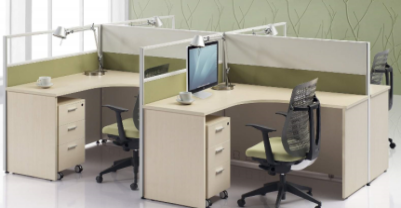 位1312员工椅1、椅背：塑胶背框，进口优质网布，背部有腰靠；
2、座垫：塑胶座壳，内嵌高密度定型泡棉，蒙布；
3、扶手：PU扶手；
4、椅脚：尼龙脚架；
5、中选后提供单张样品；
6、参考图（颜色由使用方确定）：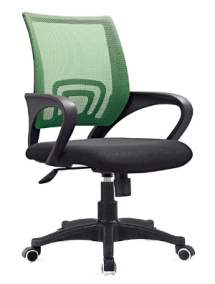 张1313工班长班台1、规格：1400X600X760；
★2、台面基材采用E1级优质环保型中密度纤维板，台面厚度25mm，台面实心，不得中空，游离甲醛释放量符合GB18580-2001国际标准；
★3、台面外贴具有耐磨耐高温的防火板面料，鸭嘴边。具有耐磨、耐刮花、耐光、耐热等特点；
★4、台面以下采用全铁质，三节轨静音滑道 三连锁，加大空间，全部采用优质锁具； ★5、材料及加工工艺: 采用1.0MM优质精装冷轧钢板,经数控设备加工而成,表面酸洗、磷化、防腐、防锈、钝化处理后静电喷塑,塑面经久耐用；
6、参考图（颜色由使用方确定）：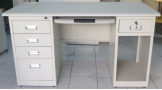 张494工班长椅子1、椅背：塑胶背框，进口优质网布，背部有腰靠；
2、座垫：塑胶座壳，内嵌高密度定型泡棉，蒙布；
3、扶手：PU扶手； 
4、椅脚：铝合金脚架；
5、参考图（颜色由使用方确定）：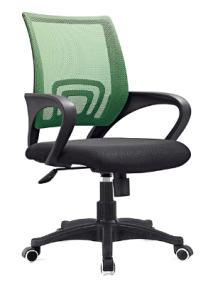 张55工班桌1、规格：1400X700X760；
★2、台面基材采用E1级优质环保型中密度纤维板，台面厚度25mm，台面实心，不得中空，游离甲醛释放量符合GB18580-2001国际标准；
★3、台面外贴具有耐磨耐高温的防火板面料，鸭嘴边。具有耐磨、耐刮花、耐光、耐热等特点；★4、材料及加工工艺: 采用1.0MM优质精装冷轧钢板,经数控设备加工而成,表面酸洗、磷化、防腐、防锈、钝化处理后静电喷塑,塑面经久耐用；5、参考图（颜色由使用方确定）：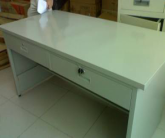 张3426工班椅1、规格：1200X350X450；
★2、架子是40mm边长的方管焊接 厚度为 1.5mm，质量保证；
★3、坐面基材采用E1级优质环保型中密度纤维板，厚度25mm，实心，不得中空，游离甲醛释放量符合GB18580-2001国际标准；
★4、坐板外贴具有耐磨耐高温的防火板面料，具有耐磨、耐刮花、耐光、耐热等特点；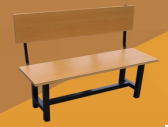 张39078米会议台面材：0.6MM三A级胡桃木皮饰面，实木封边；基材：采用优质绿色环保（E1级）高密度纤维板，经过防虫、防腐等处理，各项技术指标均达到国际标准。规格：8000*2200*760；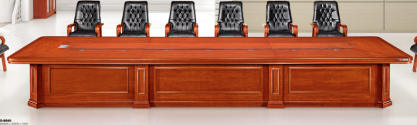 张184.8米会议台面材：0.6MM三A级胡桃木皮饰面，实木封边；基材：采用优质绿色环保（E1级）高密度纤维板，经过防虫、防腐等处理，各项技术指标均达到国际标准。规格：4800*1800*760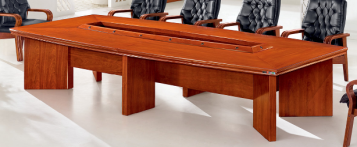 张293.2米会议台1、基材采用国家强制性的健康标准E1级优质环保型中密度纤维板，台面厚度≥45mm，侧板厚度25mm,台面\侧板实心，不得中空，游离甲醛释放量符合GB18580-2001国际标准，为保证员工的健康，必须提供国家级合法机构出具的检测报告；
2、外贴具有耐磨耐高温的防火板面料。具有耐磨、耐刮花、耐光、耐热等特点；
3、优质五金配件。家具所使用的粘合剂符合国家强制标准；
规格：3200*1600*760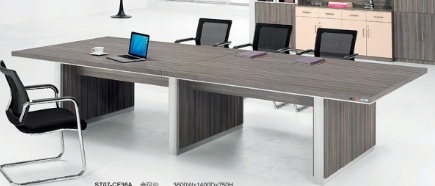 张2210会议椅1、具有人体工学艺术，靠背采用国产尼龙硬网饰面，靠背高度≥52CM；座面采用优质仿皮饰面，手感极好，光泽时尚，容易打理；优质高回弹泡棉,回弹达到10CM厚度；铁电镀边条、扶手（固定扶手配聚氨酯PU扶手面，高密度海绵坐垫)；
2、五金配件：电镀钢制弓形架，钢制厚度≥1.95MM,所有五金配件均经防锈、防腐处理；
3、结构结实牢固，承重200KG.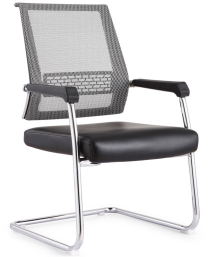 张34211小型会客沙发1、规格：3+1+1；单人位：≥710W*790D*740H，三人位：≥1750W*790D*740H（真牛皮）、茶几：≥120*60CM
2、颜色：框架为木制胡桃色，与会议台配套；
3、皮面：采用优质西皮，皮质细滑，弹性好，柔韧性强；
4、海棉：采用高回弹阻燃聚胺脂定型海棉(模具一次成型)，泡棉密度座≥40kg/ m3，背≥32kg/ m3，不含氟氨化合物，无甲醛及二甲苯等异味，使用无苯胶粘剂粘接，圆润厚实，软硬适中，回弹性好，表面涂2.4 木材含水率在8%-16.4%之间；
5、参考图（颜色由使用方确定）：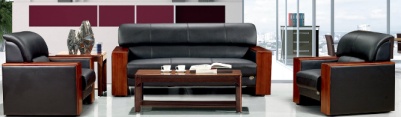 套1612铁架床优质铁架，主材厚度为1.0MM，辅材为0.8MM。床板15MM  规格：2000*1200*1800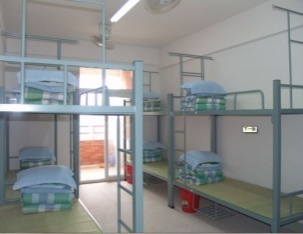 个3713木床板材：采用优质MFC板，甲醛释放量达到1级环保要求（游离甲醛释放量达≤9mg/100g）,物理力学性能达到国家标准中的优等品要求，含水率7%；符合国家标准。规格：2000*1200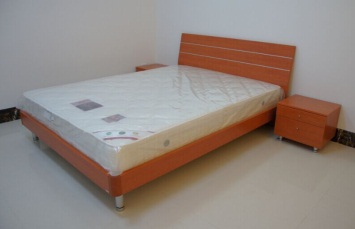 张9414四门更衣柜板材：主材采用优质0.6mm冷轧板冲压成型，除油-水洗-酸洗-除锈-清洗-中和-磷化-水洗-烘干的九工位处理，表面采用通过ISO14001国际质量认证的优质环保产品环氧聚脂塑粉静电喷塑。亚光灰色，配有钥匙。规格：800*420*1900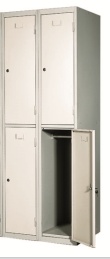 张30515大班椅1、面料:选用优质西皮,经液态浸色及防潮、防污等工艺处理,皮面更加柔软舒适,光泽持久性；
2、辅料:采用杜邦公司的PU成型发泡高密度海绵,表面有一层保护面,可防氧化,防碎,经过HD测试永不变形；
3、脚架：钢制五星脚。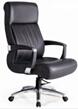 张2616塑料凳尺寸：高44cm 宽39.5cm
PP材质 加厚好质量 安全耐摔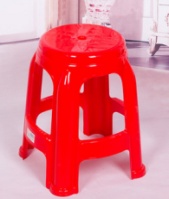 个48017前台1、贴面板材：采用优质MFC板，厚度为0.8mm
2、基材：采用优质高密度板,优质绿色环保产品,甲醛含量≤1.0mg/L,密度≥760kg/m3
3、 具有防水、防污、防碱。
尺寸：2400*600*1200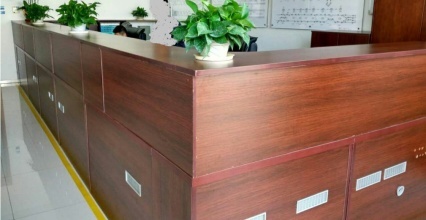 张118培训桌1、贴面板材：采用优质MFC板，
2、基材：采用优质高密度板,优质绿色环保产品
规格：1400*450*750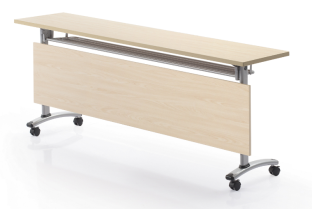 张62商务条款★一、交货期：中选后，供货商需向采购人提供比选文件内的产品成品样板（员工屏风卡座(L型)、工班长班台、工班桌（含工班椅子）、培训桌、会议椅、职员椅等），要求供货商接到中选通知10日内完成所有样板的提交。经采购人确认样板后，将对产品样板进行封存。采购人发出书面之日起，供货商15日内开始供货并安装，所有货物30日内必须完成供货，并按我公司采购人要求完成摆放及安装至指定地点。
二、交货地点：南宁市内由客户指定    
三、交货方式：现场交货
四、售后服务要求：
★1、质量保证期 3 年（自所有货物通过验收合格之日起计）
2、故障响应时间：中标供应商接到需方电话后30分钟作出响应，接故障通知2小时内响应，接故障通知8小时内到场维修，经维修后仍不能正常使用的24小时内必须免费提供备用货物使用。
五、其他要求：
1、比选报价为采购人指定地点的现场交货价，包括：
（1）货物及标准附件、备品备件、专用工具的价格；
（2）运输、装卸、调试、培训、技术支持、售后服务等费用；
（3）必要的保险费用和各项税费；
（4）必要的安装费用等其他费用。
2、付款方式：本项目无预付款，供应商交货安装完毕、经甲方验收合格，并提供合同总价等额专用增值税发票后，甲方支付合同总价的95%货款，余5%货款作为质保金。质保金根据质保期限逐年返还，返还标准：满第一年经甲方确认第一年的质保期服务符合合同要求后返还质保金总额的80%，满第三年经甲方确认第二、第三年的质保期服务符合合同要求后返还全部剩余质保金。
3、产品安装完毕后，采购人有权利对产品进行破坏性检查，由采购人在家具中随机抽取3块基材，送到省级或以上的产品质量检验机构进行测定，检测依据家具甲醛释放量，要符合供应商响应的甲醛含量，检验家具甲醛释放合格的，检验费由采购人承担；不符合标准的或者虚假应标的，检验费由供应商承担，采购方有权要求退货，并保留追究供应商虚假应选的法律责任的权利。
★4、供应商比选时按样品需求表中的要求提供所有样品（每个样品上必须标注所用于产品的名称、部位及材质），密封并加盖单位公章，比选前与比选文件一起送到采购人指定比选地点存放。★一、交货期：中选后，供货商需向采购人提供比选文件内的产品成品样板（员工屏风卡座(L型)、工班长班台、工班桌（含工班椅子）、培训桌、会议椅、职员椅等），要求供货商接到中选通知10日内完成所有样板的提交。经采购人确认样板后，将对产品样板进行封存。采购人发出书面之日起，供货商15日内开始供货并安装，所有货物30日内必须完成供货，并按我公司采购人要求完成摆放及安装至指定地点。
二、交货地点：南宁市内由客户指定    
三、交货方式：现场交货
四、售后服务要求：
★1、质量保证期 3 年（自所有货物通过验收合格之日起计）
2、故障响应时间：中标供应商接到需方电话后30分钟作出响应，接故障通知2小时内响应，接故障通知8小时内到场维修，经维修后仍不能正常使用的24小时内必须免费提供备用货物使用。
五、其他要求：
1、比选报价为采购人指定地点的现场交货价，包括：
（1）货物及标准附件、备品备件、专用工具的价格；
（2）运输、装卸、调试、培训、技术支持、售后服务等费用；
（3）必要的保险费用和各项税费；
（4）必要的安装费用等其他费用。
2、付款方式：本项目无预付款，供应商交货安装完毕、经甲方验收合格，并提供合同总价等额专用增值税发票后，甲方支付合同总价的95%货款，余5%货款作为质保金。质保金根据质保期限逐年返还，返还标准：满第一年经甲方确认第一年的质保期服务符合合同要求后返还质保金总额的80%，满第三年经甲方确认第二、第三年的质保期服务符合合同要求后返还全部剩余质保金。
3、产品安装完毕后，采购人有权利对产品进行破坏性检查，由采购人在家具中随机抽取3块基材，送到省级或以上的产品质量检验机构进行测定，检测依据家具甲醛释放量，要符合供应商响应的甲醛含量，检验家具甲醛释放合格的，检验费由采购人承担；不符合标准的或者虚假应标的，检验费由供应商承担，采购方有权要求退货，并保留追究供应商虚假应选的法律责任的权利。
★4、供应商比选时按样品需求表中的要求提供所有样品（每个样品上必须标注所用于产品的名称、部位及材质），密封并加盖单位公章，比选前与比选文件一起送到采购人指定比选地点存放。★一、交货期：中选后，供货商需向采购人提供比选文件内的产品成品样板（员工屏风卡座(L型)、工班长班台、工班桌（含工班椅子）、培训桌、会议椅、职员椅等），要求供货商接到中选通知10日内完成所有样板的提交。经采购人确认样板后，将对产品样板进行封存。采购人发出书面之日起，供货商15日内开始供货并安装，所有货物30日内必须完成供货，并按我公司采购人要求完成摆放及安装至指定地点。
二、交货地点：南宁市内由客户指定    
三、交货方式：现场交货
四、售后服务要求：
★1、质量保证期 3 年（自所有货物通过验收合格之日起计）
2、故障响应时间：中标供应商接到需方电话后30分钟作出响应，接故障通知2小时内响应，接故障通知8小时内到场维修，经维修后仍不能正常使用的24小时内必须免费提供备用货物使用。
五、其他要求：
1、比选报价为采购人指定地点的现场交货价，包括：
（1）货物及标准附件、备品备件、专用工具的价格；
（2）运输、装卸、调试、培训、技术支持、售后服务等费用；
（3）必要的保险费用和各项税费；
（4）必要的安装费用等其他费用。
2、付款方式：本项目无预付款，供应商交货安装完毕、经甲方验收合格，并提供合同总价等额专用增值税发票后，甲方支付合同总价的95%货款，余5%货款作为质保金。质保金根据质保期限逐年返还，返还标准：满第一年经甲方确认第一年的质保期服务符合合同要求后返还质保金总额的80%，满第三年经甲方确认第二、第三年的质保期服务符合合同要求后返还全部剩余质保金。
3、产品安装完毕后，采购人有权利对产品进行破坏性检查，由采购人在家具中随机抽取3块基材，送到省级或以上的产品质量检验机构进行测定，检测依据家具甲醛释放量，要符合供应商响应的甲醛含量，检验家具甲醛释放合格的，检验费由采购人承担；不符合标准的或者虚假应标的，检验费由供应商承担，采购方有权要求退货，并保留追究供应商虚假应选的法律责任的权利。
★4、供应商比选时按样品需求表中的要求提供所有样品（每个样品上必须标注所用于产品的名称、部位及材质），密封并加盖单位公章，比选前与比选文件一起送到采购人指定比选地点存放。★一、交货期：中选后，供货商需向采购人提供比选文件内的产品成品样板（员工屏风卡座(L型)、工班长班台、工班桌（含工班椅子）、培训桌、会议椅、职员椅等），要求供货商接到中选通知10日内完成所有样板的提交。经采购人确认样板后，将对产品样板进行封存。采购人发出书面之日起，供货商15日内开始供货并安装，所有货物30日内必须完成供货，并按我公司采购人要求完成摆放及安装至指定地点。
二、交货地点：南宁市内由客户指定    
三、交货方式：现场交货
四、售后服务要求：
★1、质量保证期 3 年（自所有货物通过验收合格之日起计）
2、故障响应时间：中标供应商接到需方电话后30分钟作出响应，接故障通知2小时内响应，接故障通知8小时内到场维修，经维修后仍不能正常使用的24小时内必须免费提供备用货物使用。
五、其他要求：
1、比选报价为采购人指定地点的现场交货价，包括：
（1）货物及标准附件、备品备件、专用工具的价格；
（2）运输、装卸、调试、培训、技术支持、售后服务等费用；
（3）必要的保险费用和各项税费；
（4）必要的安装费用等其他费用。
2、付款方式：本项目无预付款，供应商交货安装完毕、经甲方验收合格，并提供合同总价等额专用增值税发票后，甲方支付合同总价的95%货款，余5%货款作为质保金。质保金根据质保期限逐年返还，返还标准：满第一年经甲方确认第一年的质保期服务符合合同要求后返还质保金总额的80%，满第三年经甲方确认第二、第三年的质保期服务符合合同要求后返还全部剩余质保金。
3、产品安装完毕后，采购人有权利对产品进行破坏性检查，由采购人在家具中随机抽取3块基材，送到省级或以上的产品质量检验机构进行测定，检测依据家具甲醛释放量，要符合供应商响应的甲醛含量，检验家具甲醛释放合格的，检验费由采购人承担；不符合标准的或者虚假应标的，检验费由供应商承担，采购方有权要求退货，并保留追究供应商虚假应选的法律责任的权利。
★4、供应商比选时按样品需求表中的要求提供所有样品（每个样品上必须标注所用于产品的名称、部位及材质），密封并加盖单位公章，比选前与比选文件一起送到采购人指定比选地点存放。★一、交货期：中选后，供货商需向采购人提供比选文件内的产品成品样板（员工屏风卡座(L型)、工班长班台、工班桌（含工班椅子）、培训桌、会议椅、职员椅等），要求供货商接到中选通知10日内完成所有样板的提交。经采购人确认样板后，将对产品样板进行封存。采购人发出书面之日起，供货商15日内开始供货并安装，所有货物30日内必须完成供货，并按我公司采购人要求完成摆放及安装至指定地点。
二、交货地点：南宁市内由客户指定    
三、交货方式：现场交货
四、售后服务要求：
★1、质量保证期 3 年（自所有货物通过验收合格之日起计）
2、故障响应时间：中标供应商接到需方电话后30分钟作出响应，接故障通知2小时内响应，接故障通知8小时内到场维修，经维修后仍不能正常使用的24小时内必须免费提供备用货物使用。
五、其他要求：
1、比选报价为采购人指定地点的现场交货价，包括：
（1）货物及标准附件、备品备件、专用工具的价格；
（2）运输、装卸、调试、培训、技术支持、售后服务等费用；
（3）必要的保险费用和各项税费；
（4）必要的安装费用等其他费用。
2、付款方式：本项目无预付款，供应商交货安装完毕、经甲方验收合格，并提供合同总价等额专用增值税发票后，甲方支付合同总价的95%货款，余5%货款作为质保金。质保金根据质保期限逐年返还，返还标准：满第一年经甲方确认第一年的质保期服务符合合同要求后返还质保金总额的80%，满第三年经甲方确认第二、第三年的质保期服务符合合同要求后返还全部剩余质保金。
3、产品安装完毕后，采购人有权利对产品进行破坏性检查，由采购人在家具中随机抽取3块基材，送到省级或以上的产品质量检验机构进行测定，检测依据家具甲醛释放量，要符合供应商响应的甲醛含量，检验家具甲醛释放合格的，检验费由采购人承担；不符合标准的或者虚假应标的，检验费由供应商承担，采购方有权要求退货，并保留追究供应商虚假应选的法律责任的权利。
★4、供应商比选时按样品需求表中的要求提供所有样品（每个样品上必须标注所用于产品的名称、部位及材质），密封并加盖单位公章，比选前与比选文件一起送到采购人指定比选地点存放。样品需求表样品需求表样品需求表样品需求表样品需求表项号产品名称数量图片所需样品小样          （大小尺寸仅供参考）1员工屏风卡座（L型）2块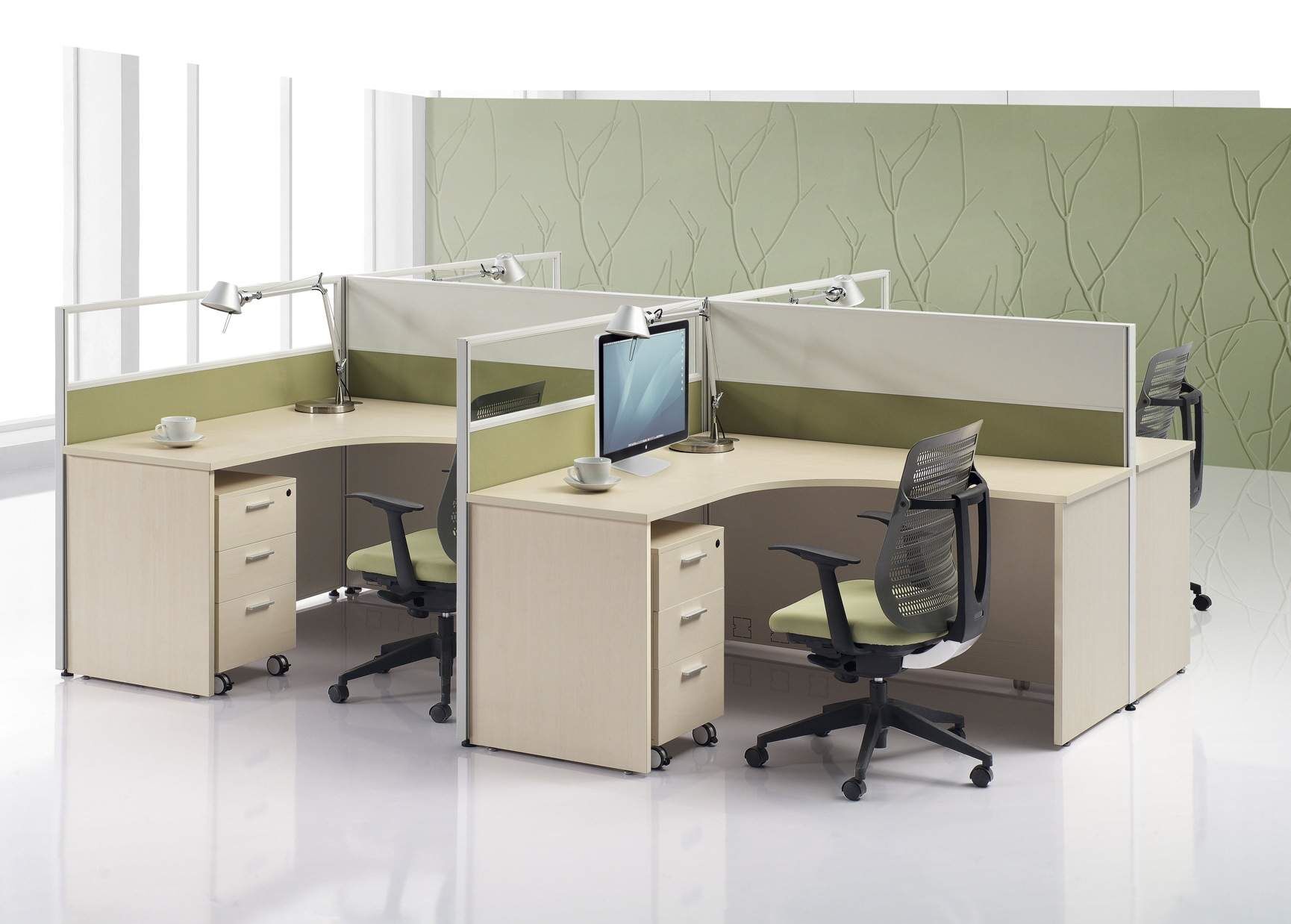 屏风板材小样一块规格：≥200MM*200MM2、台面板材小样（规格：台面宽度200MM*200MM23.2米会议桌1块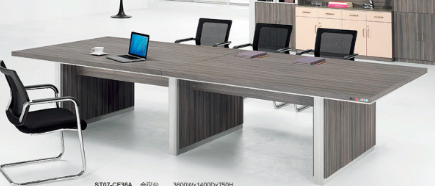 会议桌台面板材部分样板（规格：200MM*200MM3会议桌1块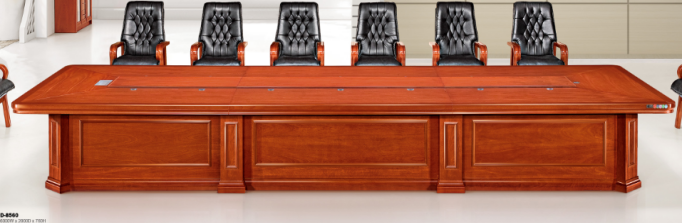 会议桌台面小样（规格：200MM*200MM4工班桌1块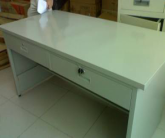 1、工班桌台面板材部分样板（规格：200MM*200MM2、铁质工班台钢板部分样板规格：200MM*200MM厚度：≥1.0MM优质精装冷轧钢板；5会议椅2样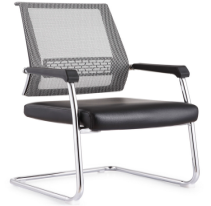 会议椅子部分样板尺寸规格：1、钢管一根2、座板海绵200MM*200MM一块序号检测材料省级（含省级）以上质量监督检验中心提供的检测报告（判断依据）得分情况1中密度纤维板按GB/T11718-2009《中密度纤维板》GB18580-2001《室内装饰装修材料人造板及其制品中甲醛释放量》标准判断甲醛释放量满足国家强制性的健康标准E1级的检测报告提供并满足要求的得2.5分，不提供或提供的检测报告所依据的规范与要求不一致（如为较新规范视为满足要求）或提供的检测报告未达到要求的标准或检测报告检测项目不足的得0分2饰面防火板板按GB/T 15102-2006《浸渍胶膜纸饰面人造板》、GB18580-2001《室内装饰装修材料、人造板及其制品中甲醛释放限量》标准判断甲醛释放量满足国家强制性的健康标准E1级的检测报告提供并满足要求的得2.5分，不提供或提供的检测报告所依据的规范（如为较新规范视为满足要求）与要求不一致或提供的检测报告未达到要求的标准或检测报告检测项目不足的得0分3油漆GB 18581-2009《室内装饰装修材料溶剂型木器涂料中有害物质限量》，GB/T 23997-2009《室内装饰装修用溶剂型聚氨酯木器涂料》（家具厂和装修用漆）提供并满足要求的得2.5分，不提供或提供不的检测报告所依据的规范（如为较新规范视为满足要求）与要求不一致或提供的检测报告未达到要求的标准或检测报告检测项目不足的得0分4刨花板检测报告GB/T3324-2008 木家具通用技术条件或GB/T4897.1-2003《刨花板第1部分：对所有板型的共同要求》或GB/T4897.3-2003《刨花板第3部分：在干燥状态下使用的家具及室内装修用板要求》或GB18580-2001《室内装饰装修材料人造板及其制品中甲醛释放限量》提供并满足要求的得2.5分，不提供或提供的检测报告所依据的规范（如为较新规范视为满足要求）与要求不一致或提供的检测报告未达到要求的标准或检测报告检测项目不足的得0分